ΣΤΟΙΧΕΙΑ  ΚΗΔΕΜΟΝΑΟΝΟΜΑΤΕΠΩΝΥΜΟ:ΟΝΟΜΑΤΕΠΩΝΥΜΟ ΣΥΖΥΓΟΥ:ΔΙΕΥΘΥΝΣΗ: 	ΠΕΡΙΟΧΗ:ΤΗΛΕΦΩΝΟ:ΣΤΟΙΧΕΙΑ ΠΑΙΔΙΩΝ ΠΟΥ ΕΠΙΘΥΜΟΥΝ ΝΑ ΠΑΡΑΚΟΛΟΥΘΗΣΟΥΝ ΤΟ ΔΩΡΕΑΝ  ΠΡΟΓΡΑΜΜΑ ΦΡΟΝΤΙΣΤΗΡΙΩΝ ΜΕΣΗΣ ΕΚΠΑΙΔΕΥΣΗΣΕπίσης δηλώνω υπεύθυνα ότι έχω ενημερωθεί και συναινώ στη διαχείριση των προσωπικών δεδομένων της οικογένειάς μου, που κατατέθηκαν προς ολοκλήρωση της αίτησης , από τους συμμετέχοντες στην επιτροπή αξιολόγησης των αιτήσεων εκπροσώπων της Ένωσης Φροντιστών Μ.Ε. Νομού  Χανίων, οι οποίοι θα πραγματοποιήσουν και την προσωπική συνέντευξη στους μαθητές.Λαμβάνοντας υπόψη το Νόμο 4624/2019 ( ΦΕΚ 137Α / 29 – 8 – 2019 περί «Αρχή Προστασίας Δεδομένων Προσωπικού Χαρακτήρα, μέτρα εφαρμογής του Κανονισμού (ΕΕ) 2016/679 του Ευρωπαϊκού Κοινοβουλίου και του Συμβουλίου της 27ης Απριλίου 2016 για την προστασία των φυσικών προσώπων έναντι της επεξεργασίας δεδομένων προσωπικού χαρακτήρα και ενσωμάτωση στην εθνική νομοθεσία της Οδηγίας (ΕΕ) 2016/680 του Ευρωπαϊκού Κοινοβουλίου και του Συμβουλίου της 27ης Απριλίου 2016 και άλλες διατάξεις, α- Συμφωνώ στην καταγραφή και επεξεργασία των προσωπικών μου δεδομένων  με σκοπό  την οργάνωση και παροχή υπηρεσιών, β- Γνωρίζω τα δικαιώματά μου για ενημέρωση, πρόσβαση και αντίρρηση στην συλλογή των δεδομένων μου, γ- Ενημερώθηκα ότι στο πλαίσιο της διαδικασίας στατιστικής επεξεργασίας, τα ατομικά μου στοιχεία (πχ όνομα, διεύθυνση, τηλέφωνο) δεν θα κοινοποιούνται σε τρίτους, σύμφωνα με την Νομοθεσία για την Προστασία Δεδομένων Προσωπικού Χαρακτήρα.»ΧΑΝΙΑ  …/…/2023                                                                                                                        	    (υπογραφή)       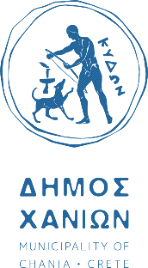 ΕΛΛΗΝΙΚΗ ΔΗΜΟΚΡΑΤΙΑΔΗΜΟΣ ΧΑΝΙΩΝΔ/νση Κοινωνικής Προστασίας, Παιδείας και Αθλητισμού &         ΠολιτισμούΤμήμα Κοινωνικής Πολιτικής Προστασίας ΑΜΕΑ και Ισότητας Κυδωνίας 29, 73135 Χανιά  Τηλ.: 28213 41691-693E-mail: t-pronoia@chania.grSite: www.chania.grΑρ. Πρωτ.:Χανιά:ΑΙΤΗΣΗΓΙΑ ΔΩΡΕΑΝ ΠΑΡΑΚΟΛΟΥΘΗΣΗ ΜΑΘΗΜΑΤΩΝΣΕ ΦΡΟΝΤΙΣΤΗΡΙΟ ΜΕΣΗΣ ΕΚΠΑΙΔΕΥΣΗΣ       ΠΡΟΣTO   ΔΗΜΟ ΧΑΝΙΩΝΔ/ΝΣΗ ΚΟΙΝΩΝΙΚΗΣ ΠΡΟΣΤΑΣΙΑΣΤΜΗΜΑ ΚΟΙΝΩΝΙΚΗΣ ΠΟΛΙΤΙΚΗΣΟνοματεπώνυμο παιδιούΗλικίαΓΕΝΙΚΟ / ΕΠΑΛΤάξη που φοίτησεΟΜΑΔΑ ΠΡΟΣΑΝΑΤΟΛΙΣΜΟΥΠΑΡΑΤΗΡΗΣΕΙΣ/ ΜΑΘΗΜΑ ΠΟΥ ΧΡΕΙΑΖΕΤΑΙ Ο ΜΑΘΗΤΗΣ ΦΡΟΝΤΙΣΤΗΡΙΑΚΗ ΥΠΟΣΤΗΡΙΞΗ